ВСТРЕЧА СТУДЕНТОВ С ПРЕДСТАВИТЕЛЕМ БАНКА «УРАЛСИБ»12 января 2023 года состоялась on-line встреча с представителем Банка «УралСиб» Ольгой Николаевной Даниловой. Присутствовали студенты 4 курса очной формы обучения и преподаватели кафедры «Финансы и кредит». Тема встречи: «Программа обучения и трудоустройства Хантеров от Банка Уралсиб». Данный проект реализуется в рамках расширения малого бизнеса. Ольга Николаевна рассказала о возможности пройти стажировку в Банке «УралСиб», про обучающие вебинары, о карьерном росте в данном коммерческом банке. Студенты приняли активное участие, были заинтересованы в данной программе, задавали вопросы о трудоустройстве. 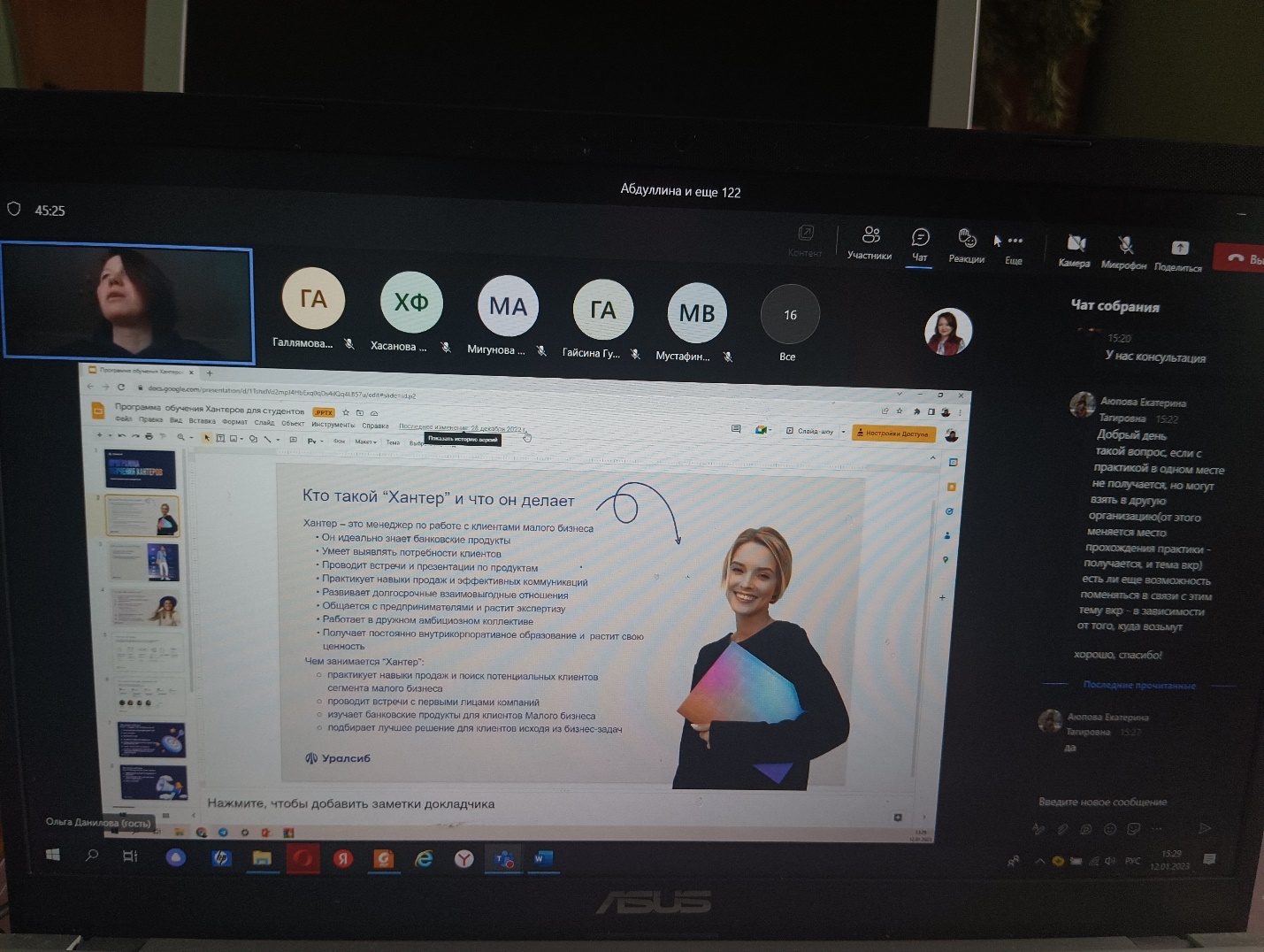 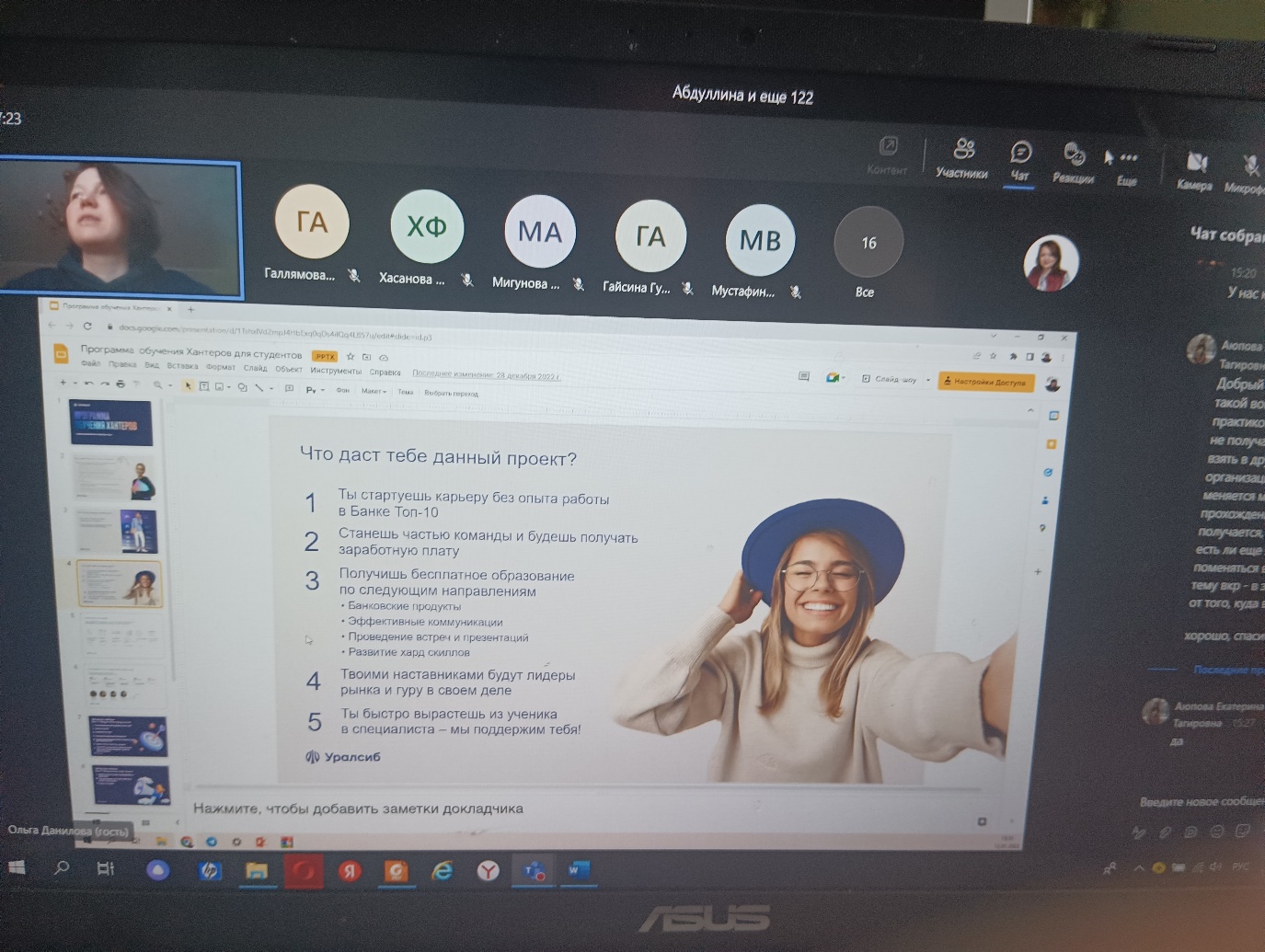 